Corstorphine Bowling Club Events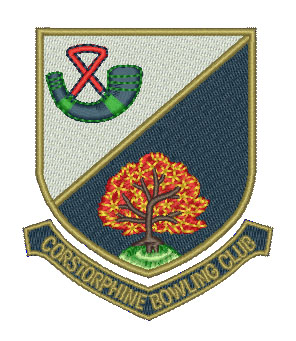 Week Commencing Monday 18 SeptemberDay/DateEventVenueStart TimeMon 18thGentsMurdoch Trophy Final (B. Henaghen vs A. Aitken)CBC4.00 pmClubHat NightCBC6.30 pmTue 19thSeniorsTriples Final (B. Cumming vs A. Macniven)CBC2.00 pmHat DayCBC2.00 pmWed 20thSeniorsDrawn Pairs Final (J. Connor vs A. Johnston)CBC2.00 pmFri 22ndLadiesClosing DayCBC2.00 pmSat 23rdClosing DayCBC2.00 pm